AP Biology Disease and Condition PresentationsThe purpose of this assignment is to study conditions and diseases of the human body. It is almost impossible to read the newspaper or watch TV without hearing about human diseases, new cures, drugs and treatments and the state of our health care system. For this project, we will focus on human disease as a way to learn more about the way the body works. Choose a disease or condition to focus on for your presentation.  Your presentation will have more meaning for you if you choose a disease that affects someone in your family or "extended" family such as aunts, uncles, cousins, etc. Perhaps you have a friend that has a disease or maybe you have a disease yourself that you'd like to do your project on. Careful choice of a disease will make this project more interesting for you. Note that no two students in the same class can do the same project.PREPARE A DIGITAL PRESENTATION TO SHARE YOUR RESEARCH Your digital presentation should consist primarily of images (with very little text). It will be supported by your verbal presentation (you speaking), which will contain much more detailed information. Overall, you should include: A description of the disease  Information on the background and history of the disease  Cause(s) of the disease  The symptoms of the disease – i.e. how a person knows they have it  Any tests a health care provider would run to help diagnose the disease  How the disease affects the body (make specific reference to a body system)  Cures or treatments for the disease  Current research that is occurring towards finding a cure or better treatment for the disease  The age one normally gets this disease and how they get it  How a person's daily life is affected by the disease  Information on the cost of having the disease (such as for treatment, medications, hospitalization, etc.)  INQUIRY QUESTION  After finding out everything you can about your disease (i.e. everything above), identify further questions you have. Do specific research to find the answers and share one question and one answer during your presentation.RESEARCH YOUR TOPIC: TEXT-BASED RESEARCH: Consult books, magazines or journals, newspapers, encyclopedias, and internet sources to find out everything you can about the disease you chose for your project. Include a bibliography for your last slideCONDUCT AN INTERVIEW: You must conduct an interview - either by phone, by email or in person - with someone who has experience with your chosen disease. Your interview could be with a contact person from a special interest organization, a health care professional who has treated patients with this disease, or a person who is (or has been) affected by the disease you have chosen. You do NOT need to interview a person that has the disease, but, at minimum, they do need to be knowledgeable about the disease. Make sure to include your interview as a source in your bibliographyHow to conduct an interview for this project:Make a complete list of questions BEFORE you conduct your interview. You don't want to waste the time of the person you are interviewing.Introduce yourself. The person you interview will want to know your name, grade, age, the name of the school you attend and the reason why you are doing the interview. Below are a few questions you might want to ask. This is by no means a complete list of questions. You will want to get as much information as possible about the disease you are studying. What causes the disease or physical ailment? How does a person get the disease? How is the disease currently treated? Is there a cure for it?How serious is this disease? Is there research being done to find a cure or a better way to fight this disease? Are there any drugs or medications that a person can take to help them cope with the disease? How many people get this disease, and at what age do people normally get this disease? How well can a person carry on normal daily activities if they have this disease? Now, you think of a few more interesting questions on your own!! After you conduct the interview, thank the person for their time and effort to answer your questions.  NOTE: make sure that you write down the name of the person you are interviewing, their position/connection to the topic, the date, time and the location that the interview took place. This is very important information which needs to be added to your bibliography. Don't forget that there are many ways to conduct an interview, such as by phone, text, instant message, post, or email.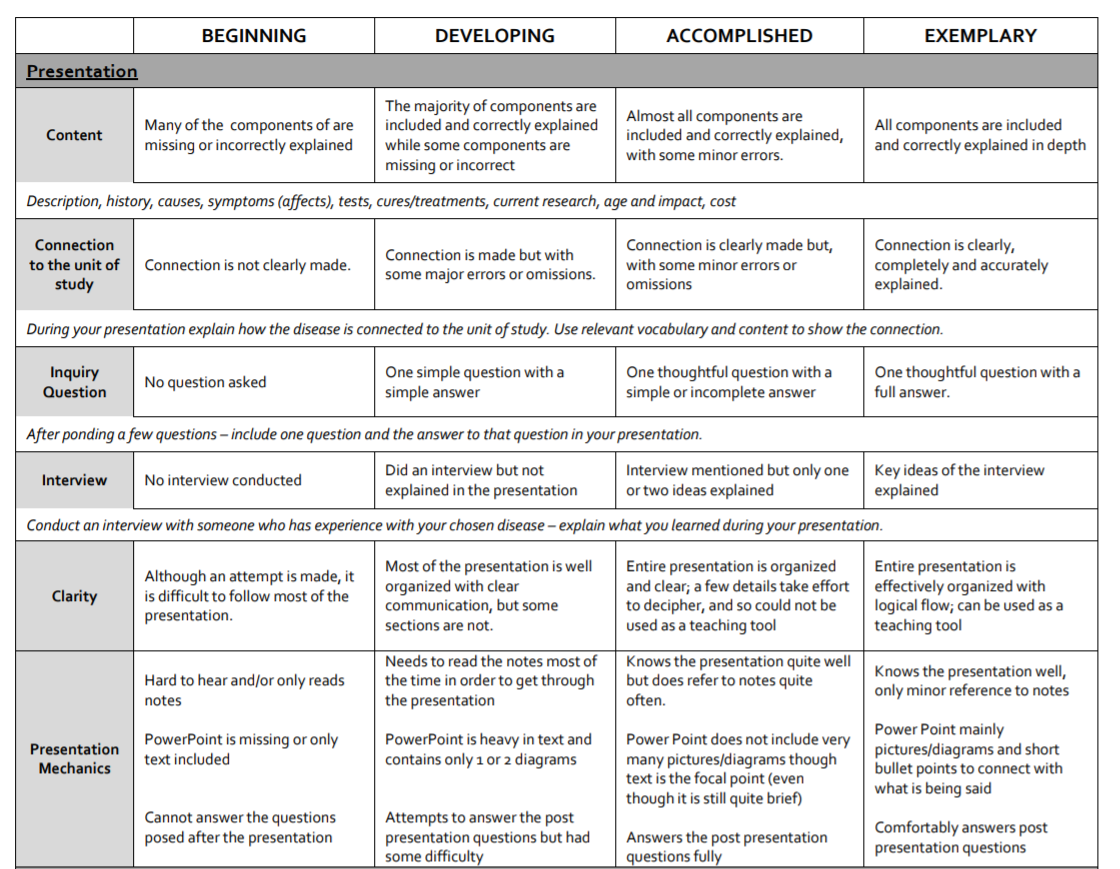 